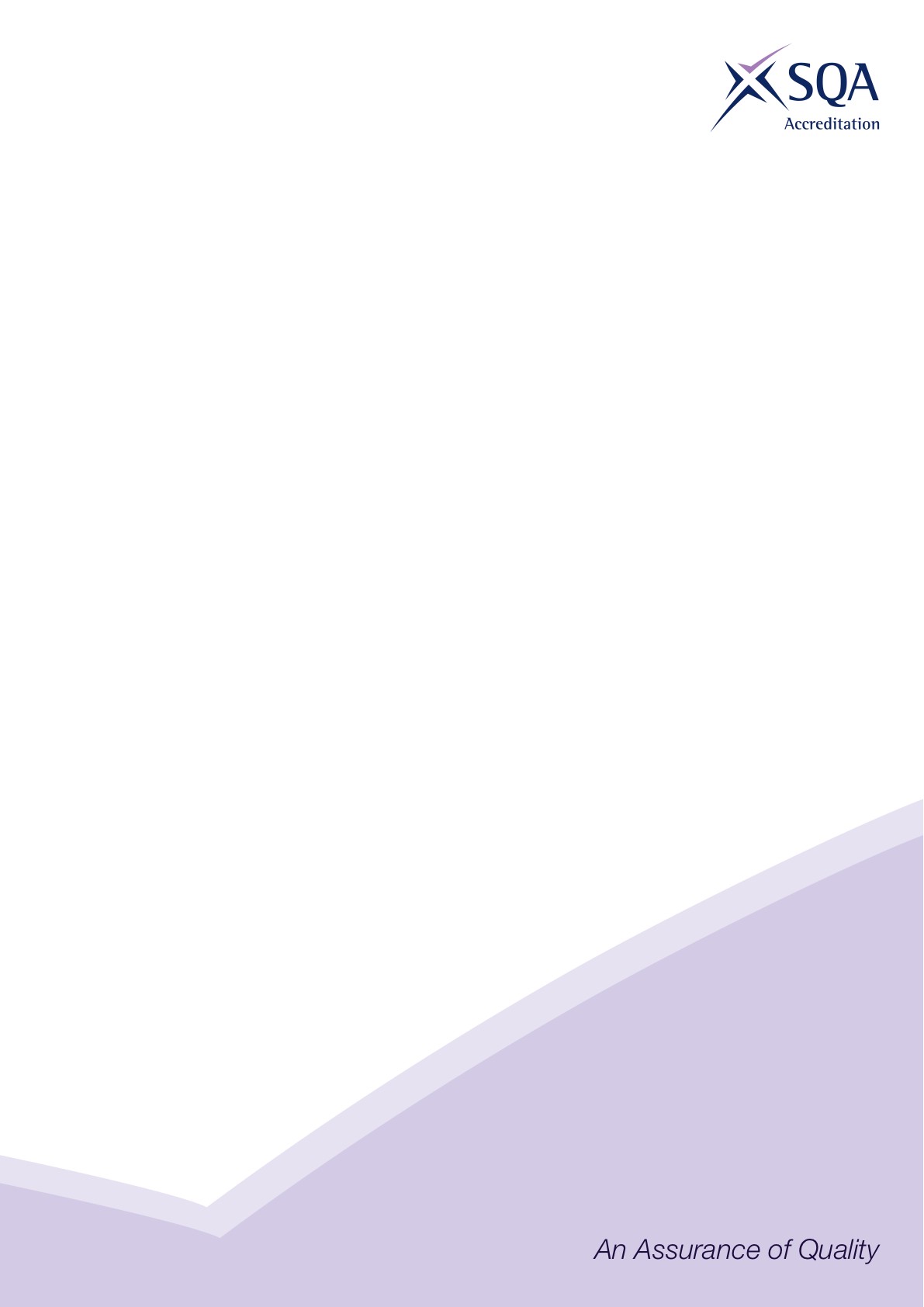 IntroductionCore Skills signposting indicates if there are opportunities within units to develop Core Skills in the workplace to a specified SCQF level. The signposting document should also acknowledge where there are no opportunities to develop Core Skills. This signposting can be used by providers and assessors to plan the development and assessment of Core Skills.The five Core Skills are:  Communication  Information and Communication Technology  Numeracy  Problem Solving  Working with Others *SSO may insert additional introductory text to contextualise the core skills signposting to their sector*Core Skills Signposting at SCQF Level 5Footer – all numbers refer to SCQF level 5 – any blanks indicate no opportunityCore Skills SignpostingSectorScientific, Technical and Formulation ProcessingQualification Title(s)SVQ Scientific, Technical and Formulation Processing at SCQF Level 5Developed bySEMTAApproved by ACG14 February 2018Version 1Qualification or Suite Title : SVQ Scientific, Technical and Formulation Processing at SCQF Level 5Qualification or Suite Title : SVQ Scientific, Technical and Formulation Processing at SCQF Level 5Qualification or Suite Title : SVQ Scientific, Technical and Formulation Processing at SCQF Level 5Qualification or Suite Title : SVQ Scientific, Technical and Formulation Processing at SCQF Level 5Qualification or Suite Title : SVQ Scientific, Technical and Formulation Processing at SCQF Level 5Qualification or Suite Title : SVQ Scientific, Technical and Formulation Processing at SCQF Level 5Qualification or Suite Title : SVQ Scientific, Technical and Formulation Processing at SCQF Level 5URNUnit titleCommunicationICTNumeracyProblem SolvingWorking with OthersSEMLATA2-01Follow health and safety procedures for scientific or technical activitiesSEMBIT202Contributing to effective team workingSEMBIT210Contributing to the application of problem solving techniquesCOGPIO2.10Clean and prepare complex items of plant and equipment for production in processing industries operationsCOGPIO2.6Control, monitor and adjust the processing operation in processing industries operationsCOGPIO2.9Separate and dispose of processing materials, byproducts and wastes in processing industries operationsCOGWT17Dose chemicals to water systemsCOGWT1Adjust dosing and control equipmentCOGPIO2.16Maintain the condition of engineering assets in processing industries operationsSEMMAN23-02
Unit 2Using and interpreting engineering data and documentation SEMPMO206Ensuring effective handover of manufacturing operationsSEMPMO217Manufacturing products using combined manufacturing operationsSEMEMI204Handing over and confirming completion of maintenance or installationSEMMME230Assembling pipework components to mechanical equipmentSEMPEO239Maintaining and testing process instrumentation and control devicesSEMBIT204Contributing to the application of continuous improvement techniques (Kaizen)SEMPEO2-64Conducting business improvement activitiesCOGPIO1.8Work in aseptic or clean room conditions in processing industries operationsSEMPMO223Recording and reporting inspection and test resultsCOGLATA212Carry out simple scientific or technical tests using manual equipmentCOGLATA    2-13Carry out simple scientific or technical tests using automated equipmentCOGLATA2-06Prepare compounds and solutions for scientific or technical useCOGWT32Sample from water systemsCOGLATA2-16Following aseptic procedures in the laboratory environment